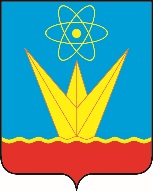 СОВЕТ ДЕПУТАТОВ ЗАТО ГОРОД ЗЕЛЕНОГОРСК  КРАСНОЯРСКОГО КРАЯПостоянная комиссия по местному самоуправлению и социальной политикеул. Мира, д. 15, г. Зеленогорск, Красноярский край, 663690Телефоны: (39169) 95-107, 95-142, факс (39169) 95-175e-mail: sovet@zeladmin.ruПовестка Дата: 28.11.2022Время: 14:00					                          Место: ул. Мира 15, кабинет 412* время начала рассмотрения п. 1.1 и последующих вопросов повестки указано ориентировочно, докладчикам и приглашенным по данным вопросам рекомендуется приходить на заседание комиссии заранее.Председатель постоянной комиссии   по местному самоуправлению и социальной политике                                                                                            С.М. Коржов №п/пВремяВопросы повесткиДокладчикПриглашенные123414:00О местном бюджете города Зеленогорска на 2023 год и плановый период 2024-2025 годовМалышева Наталья Геннадьевна, руководитель Финансового управления Администрации ЗАТО г. Зеленогорск1.114:15*Муниципальная программа «Развитие физической культуры и спорта в городе Зеленогорске»Кривоносов Олег Александрович, директор МКУ «Комитет по делам физической культуры и спорта города Зеленогорска»Малышева Наталья Геннадьевна, руководитель Финансового управления Администрации ЗАТОг. Зеленогорск1.214:30*Муниципальная программа «Гражданское общество – закрытое административно-территориальное образование»Рыжков Василий Валериевич, заместитель Главы ЗАТОг. Зеленогорск по общественно-политической работеМалышева Наталья Геннадьевна, руководитель Финансового управления Администрации ЗАТОг. Зеленогорск1.314:40*Муниципальная программа «Развитие культуры города Зеленогорска»Стешенко Алена Михайловна, директор МКУ «Комитет по делам культуры и молодежной политики города Зеленогорска»Малышева Наталья Геннадьевна, руководитель Финансового управления Администрации ЗАТОг. Зеленогорск1.414:55*Муниципальная программа «Развитие молодежной политики города Зеленогорска»Стешенко Алена Михайловна, директор МКУ «Комитет по делам культуры и молодежной политики города Зеленогорска»Малышева Наталья Геннадьевна, руководитель Финансового управления Администрации ЗАТОг. Зеленогорск1.515:10*Муниципальная программа «Развитие образования в городе Зеленогорске»Парфенчикова Людмила Владимировна, руководитель Управления образования Администрации ЗАТО г. ЗеленогорскМалышева Наталья Геннадьевна, руководитель Финансового управления Администрации ЗАТОг. Зеленогорск1.615.25*Муниципальная программа «Охрана окружающей среды и защита городских лесов на территории города Зеленогорска»Шмелев Алексей Борисович, начальник отдела городского хозяйства Администрации ЗАТО г. ЗеленогорскМалышева Наталья Геннадьевна, руководитель Финансового управления Администрации ЗАТОг. Зеленогорск1.715:35*Муниципальная программа «Защита населения и территории города Зеленогорска от чрезвычайных ситуаций природного и техногенного характера»Тюрюханов Олег Борисович, директор МКУ «Служба ГО и ЧС»Малышева Наталья Геннадьевна, руководитель Финансового управления Администрации ЗАТОг. Зеленогорск1.815:45*Муниципальная программа «Обеспечение безопасности населения города Зеленогорска»Тюрюханов Олег Борисович, директор МКУ «Служба ГО и ЧС»Малышева Наталья Геннадьевна, руководитель Финансового управления Администрации ЗАТОг. Зеленогорск